Любой учитель в своей работе старается найти такие методы, приемы и технологии, которые были бы наиболее эффективны при объяснении материала. Ученики должны не зазубривать материал, а понимать.И полученные знания успешно применять в любой ситуации.												 В этом году я впервые работала на 5 классе. Преподавала математику. И при подготовке к ВПР столкнулась с тем, что некоторым ученикам трудно даются задачи на покупки.Очень долго думала над тем, как же объяснить материал детям,чтобы они не испытывали трудностей при решении этого задания.Ведь трудности испытывали даже ученики,которые учатся на отметку «4 и 5». И я нашла такой способ объяснения материала, который был понятен всем ученикам. Предлагаю познакомиться с заданием.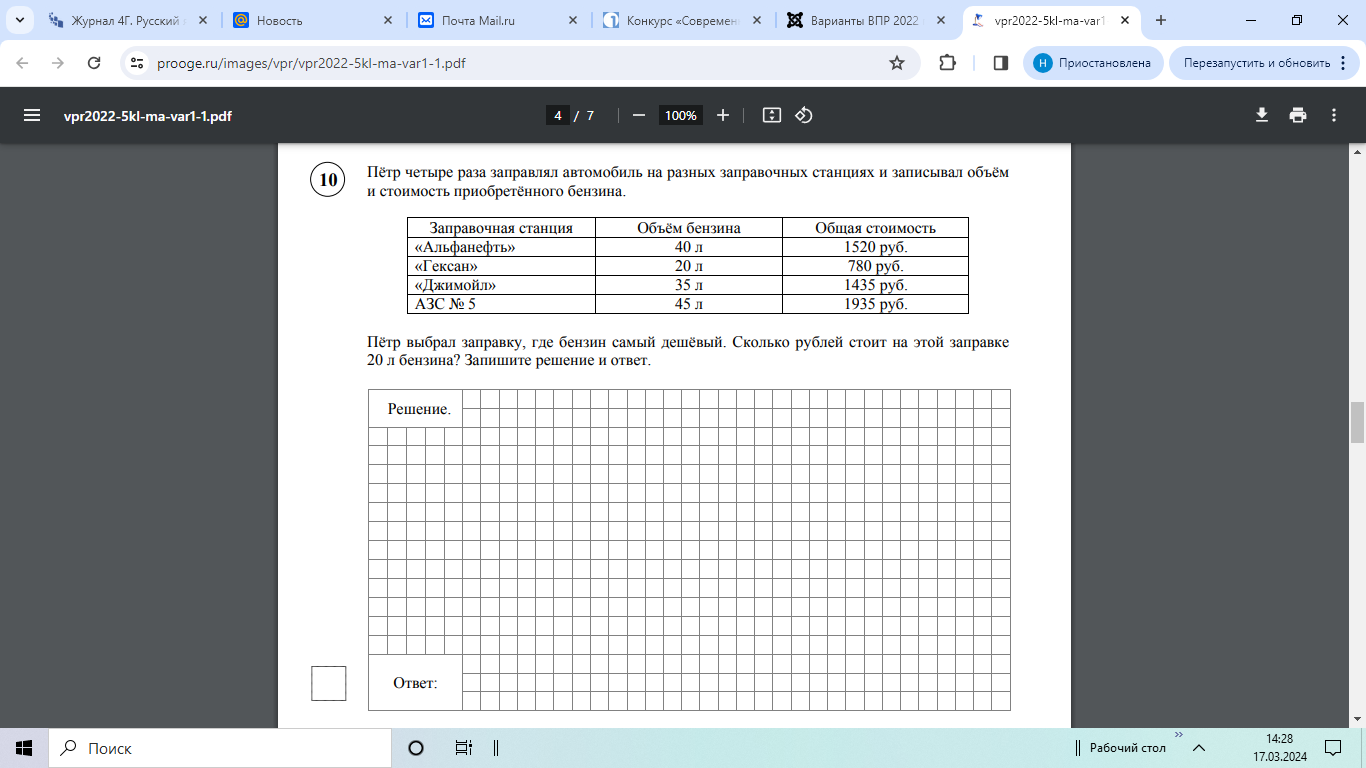 Проанализировав таблицу, мы увидели ,что даны четыре заправочные станции, объем бензина, купленный на каждой станции и общая стоимость .Нужно ответить на вопрос:«Сколько рублей стоит 20 л бензина на самой дешевой заправочной станции?»                     Я предложила детям эту таблицу разбить на четыре задачи, поработав с каждой заправочной станцией отдельно.Получили, что 40 л стоит 1520 р, а 20 л – неизвестно рублей – станция « Альфанефть. Запишем данные в виде краткой записи:40 л – 1520 р20 л -? р                                                                                                                                             С данным видом задач ученики знакомились в начальной школе, поэтому трудностей  в решении не возникло.Единственное, я предложила решение записать выражением :1520: 40 * 20 =760( р)- стоимость за 20 л бензина на заправочной станции «Альфанефть»Первым действием узнали цену за 1 литр, вторым –за 20 л.Далее для каждой заправочной станции решение аналогичное.Только данные берем из таблицы. Значит, 1435 : 35 * 20 = 820(р)- стоимость за 20 л бензина на заправочной станции «Джимойл»1935 : 45 * 20 =860(р) - стоимость за 20 л бензина на заправочной станции «АЗС № 5»У заправочной станции «Гексан» в таблице уже показана стоимость за 20 л бензина. Проанализировав  полученные данные, делаем вывод, что самый дешевый бензин на заправочной станции «Альфанефть». Его стоимость 760 р. 					    При таком способе рассуждения  ученики стали делать меньше ошибок в выборе способа решения подобных задач.                                                                        